NEJLEPŠÍ VELIKONOČNÍ NÁDIVKA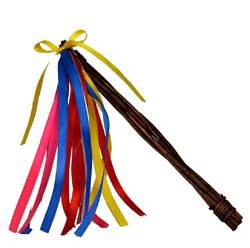 Přineste tu svou a pochlubte se vaším rodinným receptem.Příjem vzorků v neděli 1.4.2018 od 13.30  do 14.00 hod v salónku Restaurace KD (vzorek cca 10x10 cm)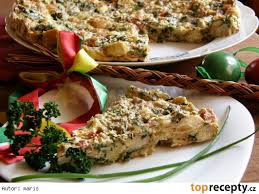  Vyhodnocení a vyhlášení vítězů v 15.30 hod									 Nejlepší nádivka bude odměněna!!! Připraven bude zábavný rukodělný velikonoční program pro malé i velké účastníky         Přijďte s námi Velikonočně posedět  a potlachat... 